      Załącznik 1 do Regulaminu korzystania ze służbowych kart płatniczych na UEW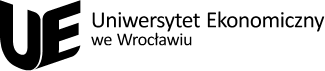 WNIOSEK O WYDANIE SŁUZBOWEJ KARTY PŁATNICZEJWNIOSKODAWCARODZAJ KARTY PŁATNICZEJ  CEL WYDANIA SŁUZBOWEJ KARTY PŁATNICZEJ																								 Data i podpis użytkownika Numer sprawyDatapieczątka jednostki organizacyjnejDopieczątka jednostki organizacyjnejpieczątka jednostki organizacyjnejpieczątka jednostki organizacyjnejWskazać Kierownika Pionu określonego w § 2 Regulaminu korzystania z służbowych kart płatniczychImię i nazwiskoStanowiskoPełna nazwa jednostki organizacyjnej Numer telefonu Adres e-mailDEBETOWAKREDYTOWARodzaj planowanych wydatkówProponowany limit miesięczny kartyData ……………..AKCEPTUJĘ/NIE AKCEPTUJĘData ……………..pieczątka i podpis Kierownika Jednostki Organizacyjnejpieczątka i podpis Kwestorapieczątka i podpis Kierownika Pionu